Dear Families,Thank you for choosing Denver Public Schools to provide educational services to your child. We are proud to be able to serve you and your children and we will continually strive to provide a safe learning environment for them.The safety of your child and all children in our schools as well as the safety of the school staff and support personnel is very important to us. In order to maintain a safe environment for our children to study and learn, it is necessary that we practice our emergency and crisis-response plans by having drills designed to exercise our procedures. We will be conducting various drills throughout the school year. This letter is to help you understand the importance of this as well as to understand each type of drill.The students and staff at your school will be practicing three primary emergency drills each year. They are fire drills, lockdown drills and shelter-in-place drills. Today, we conducted an unannounced fire drill. Each type of drill is explained below.FIRE DRILLSThe school will conduct a fire drill each month that school is in session. This is a Fire Code requirement as well as a requirement by Denver Public Schools. We want each student to understand and be aware of the importance of this drill and not be afraid when the fire alarm is sounded. By practicing, they will know what to do and how to do it.LOCKDOWN DRILLSThe school will conduct one uannounced lockdown drill each semester of the school year. This type of drill will secure the school building and safely shelter all students, staff and visitors inside the building. The purpose of this drill is to keep the students safe from any danger outside or inside the building. During a lockdown drill, all of the perimeter doors to the school building will be locked and will remain locked until the danger or issue outside or inside the building is removed. To ensure safety, no one will be allowed to enter or exit the building until the authorities authorize such a release.SHELTER-IN-PLACE DRILLSThe shelter-in-place drill will be conducted once a semester each school year. The purpose of this drill is to be prepared to move to a safe location within the building in case of severe weather or tornados. Please remember that these safety-practice drills are done to help maintain our schools as a safe place to learn and work.If you have questions regarding any of these safety drills or other safety concerns, please contact our school office at 720-423-1701Sincerely,						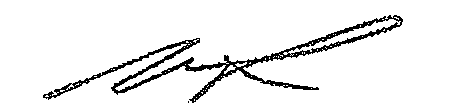 											_________Anthony McWright, Principal						Michael Eaton, ChiefDenver School of the Arts					Department of Safety and Security							Denver Public SchoolsEstimadas familias:Agradecemos que hayan elegido las Escuelas Públicas de Denver para que les proporcionen servicios educativos a sus hijos. Nos enorgullece poder servirles a ustedes y sus hijos y seguiremos esforzándonos para que tengan un ambiente educativo dotado de seguridad.La seguridad de sus hijos y de todos los estudiantes en nuestras escuelas, así como la seguridad del personal escolar y de apoyo es algo que consideramos de máxima importancia. Con objeto de mantener un ambiente seguro para que sus hijos puedan estudiar y aprender es necesario que practiquemos los planes de respuesta a emergencias y situaciones de crisis con prácticas programadas a fin de poner a prueba nuestros procedimientos. Vamos a llevar a cabo varias sesiones de práctica durante el año escolar. El motivo de esta carta es ayudarles a entender la importancia de dichas prácticas, así como cada tipo de prueba.Los estudiantes y el personal de su escuela van a practicar tres tipos de ejercicios de emergencia primarios cada año. Éstos son: “PRÁCTICAS PARA CASOS DE INCENDIO”, “PRÁCTICAS DE CIERRE DE SEGURIDAD DE LA ESCUELA SIN QUE NADIE PUEDA ENTRAR NI SALIR” y “PRÁCTICAS DE USO DE LA UBICACIÓN ACTUAL COMO REFUGIO DE EMERGENCIA”. Hoy, llevamos a cabo sin previo aviso un simulacro de cierre por seguridad con interrupción de las actividades escolares. Cada tipo de ejercicio de práctica se explica a continuación.PRÁCTICAS PARA CASOS DE INCENDIO La escuela realizará “prácticas para casos de incendio” todos los meses durante el año escolar. Esto es un requisito de la Normativa contra Incendios del municipio y también un requisito de las Escuelas Públicas de Denver. Deseamos que todos los estudiantes entiendan y sean conscientes de la importancia de estos ejercicios de práctica y no se asusten cuando suene la alarma de incendios. Gracias a estas prácticas sabrán lo que hacer y cómo hacerlo.PRÁCTICAS DE CIERRE DE SEGURIDAD DE LA ESCUELA SIN QUE NADIE PUEDA ENTRAR NI SALIRLa escuela realizará “prácticas de cierre de seguridad de la escuela sin que nadie pueda entrar ni salir” cada semestre de cada año escolar. Este tipo de ejercicio de práctica asegurará el edificio de la escuela para que ofrezca un refugio seguro a todos los estudiantes, personal y visitantes dentro del recinto. El fin de este ejercicio es mantener la seguridad de los estudiantes frente a peligros exteriores o dentro del edificio. Durante las “prácticas de cierre de seguridad de la escuela sin que nadie pueda entrar ni salir” todas las puertas dentro del perímetro del edificio de la escuela se cerrarán con cerrojo y permanecerán cerradas hasta que el peligro o el problema fuera o dentro del edificio se haya eliminado. Para garantizar que todo el mundo se encuentre seguro, no se permitirá que nadie entre ni salga del edificio hasta que las autoridades permitan dicha entrada o salida.   PRÁCTICAS DE USO DE LA UBICACIÓN ACTUAL COMO REFUGIO DE EMERGENCIALas “prácticas de uso de la ubicación actual como refugio de emergencia” se llevarán a cabo una vez por semestre de cada año escolar.  El fin de estos ejercicios de práctica es estar preparado para desplazarse a un lugar seguro dentro del edificio en caso de que se presenten fenómenos climatológicos severos o tornados.  Se ruega tener en cuenta que estos ejercicios de prácticas de seguridad se hacen como ayuda a que nuestras escuelas sean lugares seguros de aprendizaje y trabajo.Si tienen preguntas sobre los ejercicios de práctica de las medidas de seguridad u otras preguntas relacionadas con la seguridad, se ruega que se pongan en contacto con la oficina de la escuela. El número de teléfono es 720-424-1701Atentamente,					___		________________________________________Director(a) de la escuela Denver School of the Arts			Michael Eaton, Jefe							Departamento de Seguridad 							Escuelas Públicas de Denver